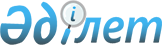 Успен аудандық мәслихатының 2022 жылғы 23 желтоқсандағы № 150/25 "2023-2025 жылдарға арналған Успен аудандық бюджеті туралы" шешіміне өзгерістер енгізу туралыПавлодар облысы Успен аудандық мәслихатының 2023 жылғы 25 қыркүйектегі № 40/7 шешімі
      Успен аудандық мәслихаты ШЕШІМ ҚАБЫЛДАДЫ:
      1. Успен аудандық мәслихатының "2023-2025 жылдарға арналған Успен аудандық бюджеті туралы" 2022 жылғы 23 желтоқсандағы № 150/25 шешіміне (Қазақстан Республикасының нормативтік құқықтық актілердің мемлекеттік тізілімінде № 175850 болып тіркелген) келесі өзгерістер енгізілсін:
      1) көрсетілген шешімнің 1-тармағы  жаңа редакцияда жазылсын:
       "1. 2023-2025 жылдарға арналған Успен аудандық бюджеті тиісінше 1, 2, 3-қосымшаларына сәйкес, соның ішінде 2023 жылға келесі көлемдерде бекітілсін:
      1) кірістер – 6 020 827 мың теңге, соның ішінде:
      салықтық түсімдер – 959 674 мың теңге;
      салықтық емес түсімдер – 13 227 мың теңге;
      негізгі капиталды сатудан түсетін түсімдер – 11 448 мың теңге;
      трансферттер түсімі – 5 036 478 мың теңге;
      2) шығындар – 6 501 030 мың теңге;
      3) таза бюджеттік кредиттеу – 48 329,5 мың теңге, соның ішінде:
      бюджеттік кредиттер – 87 290,5 мың теңге;
      бюджеттік кредиттерді өтеу – 38 961 мың теңге; 
      4) қаржы активтерімен операциялар бойынша сальдо – нөлге тең; 
      5) бюджет тапшылығы (профициті) – -528 532,5 мың теңге;
      6) бюджет тапшылығын қаржыландыру (профицитін пайдалану) – 528 532,5 мың теңге.";
      2) көрсетілген шешімнің 6-тармағы жаңа редакцияда жазылсын:
       "6. 2023 жылға арналған Успен аудандық бюджетінде ауылдық округтердің бюджеттеріне ағымдағы нысаналы трансферттер келесі мөлшерлерде көзделсін:
      46 861 мың теңге – мемлекеттік әкімшілік қызметшілердің еңбегіне ақы төлеуге;
      99 724 мың теңге – елді мекендерді абаттандыру және көгалдандыру жөніндегі іс-шараларды іске асыруға;
      443 786 мың теңге – аудандық маңызы бар қалаларда, ауылдарда, кенттерде, ауылдық округтерде автомобиль жолдарын күрделі және орташа жөндеуге;
      269 034 мың теңге – "Ауыл-Ел бесігі" жобасы шеңберінде ауылдық елді мекендердегі әлеуметтік және инженерлік инфрақұрылым бойынша іс-шараларды іске асыруға;
      4 326 мың теңге – елді мекендердегі көшелерді жарықтандыруға.";
      3) көрсетілген шешімнің 8-тармағы жаңа редакцияда жазылсын: 
      "8. Успен ауданының жергілікті атқарушы органының 2023 жылға арналған резерві 0 теңге сомада бекітілсін.";
      4) көрсетілген шешімнің 1-қосымшасы осы шешімнің қосымшасына сәйкес жаңа редакцияда жазылсын.
      2. Осы шешім 2023 жылғы 1 қаңтардан бастап қолданысқа енгізіледі. 2023 жылға арналған Успен ауданының бюджеті
					© 2012. Қазақстан Республикасы Әділет министрлігінің «Қазақстан Республикасының Заңнама және құқықтық ақпарат институты» ШЖҚ РМК
				
      Успен аудандық мәслихатының төрағасы 

Ж. Бараисов
Успен аудандық
мәслихатының 2023 жылғы
25 қыркүйектегі
№ 40/7 шешіміне
қосымшаУспен аудандық
мәслихатының 2022 жылғы
23 желтоқсандағы
№ 150/25 шешіміне
1-қосымша
Санаты
Санаты
Санаты
Санаты
Сомасы (мың теңге)
Сыныбы
Сыныбы
Сыныбы
Сомасы (мың теңге)
Кіші сыныбы
Кіші сыныбы
Сомасы (мың теңге)
Атауы
Сомасы (мың теңге)
1
2
3
4
5
1. Кірістер
6 020 827
1
Салықтық түсімдер
959 674
01
Табыс салығы
534 799
1
Корпоративтік табыс салығы
91 226
2
Жеке табыс салығы
443 573
03
Әлеуметтік салық
364 578
1
Әлеуметтік салық
364 578
04
Меншікке салынатын салықтар
38 781
1
Мүлікке салынатын салықтар
38 251
3
Жер салығы
530
05
Тауарларға, жұмыстарға және көрсетілетін қызметтерге салынатын iшкi салықтар
10 867
2
Акциздер
1 599
3
Табиғи және басқа да ресурстарды пайдаланғаны үшiн түсетiн түсiмдер
4 400
4
Кәсіпкерлік және кәсіби қызметті жүргізгені үшін алынатын алымдар
4 868
08
Заңдық маңызы бар әрекеттерді жасағаны және (немесе) оған уәкілеттігі бар мемлекеттік органдар немесе лауазымды адамдар құжаттар бергені үшін алынатын міндетті төлемдер
10 649
1
Мемлекеттік баж
10 649
2
Салықтық емес түсімдер
13 227
01
Мемлекеттік меншіктен түсетін кірістер
5 958
1
Мемлекеттік кәсіпорындардың таза кірісі бөлігінің түсімдері
1
5
Мемлекет меншігіндегі мүлікті жалға беруден түсетін кірістер
5 911
7
Мемлекеттік бюджеттен берілген кредиттер бойынша сыйақылар
37
1
2
3
4
5
9
Мемлекет меншігінен түсетін басқа да кірістер
9
03
Мемлекеттік бюджеттен қаржыландырылатын мемлекеттік мекемелер ұйымдастыратын мемлекеттік сатып алуды өткізуден
түсетін ақша түсімдері
3 034
1
Мемлекеттік бюджеттен қаржыландырылатын мемлекеттік мекемелер ұйымдастыратын мемлекеттік сатып алуды өткізуден түсетін ақша түсімдері
3 034
04
Мемлекеттік бюджеттен қаржыландырылатын, сондай-ақ Қазақстан Республикасы Ұлттық Банкінің бюджетінен (шығыстар сметасынан) ұсталатын және қаржыландырылатын мемлекеттік мекемелер салатын айыппұлдар, өсімпұлдар, санкциялар, өндіріп алулар
122
1
Мұнай секторы ұйымдарынан, Жәбірленушілерге өтемақы қорынан және Білім беру инфрақұрылымын қолдау қорынан түсетін түсімдерді қоспағанда, мемлекеттік бюджеттен қаржыландырылатын, сондай-ақ Қазақстан Республикасы Ұлттық Банкінің бюджетінен (шығыстар сметасынан) ұсталатын және қаржыландырылатын мемлекеттік мекемелер салатын айыппұлдар, өсімпұлдар, санкциялар, өндіріп алулар
122
06
Басқа да салықтық емес түсімдер
4 113
1
Басқа да салықтық емес түсімдер
4 113
3
Негізгі капиталды сатудан түсетін түсімдер
11 448
01
Мемлекеттік мекемелерге бекітілген мемлекеттік мүлікті сату
11 448
1
Мемлекеттік мекемелерге бекітілген мемлекеттік мүлікті сату
11 448
4
Трансферттердің түсімдері
5 036 478
01
Төмен тұрған мемлекеттiк басқару органдарынан трансферттер
16
3
Аудандық маңызы бар қалалардың, ауылдардың, кенттердің, ауылдық округтердің бюджеттерінен трансферттер
16
02
Мемлекеттік басқарудың жоғары тұрған органдарынан түсетін трансферттер
5 036 462
2
Облыстық бюджеттен түсетін трансферттер
5 036 462
Функционалдық топ
Функционалдық топ
Функционалдық топ
Функционалдық топ
Функционалдық топ
Сомасы (мың теңге)
Кіші функция
Кіші функция
Кіші функция
Кіші функция
Сомасы (мың теңге)
Бюджеттік бағдарламалардың әкімшісі
Бюджеттік бағдарламалардың әкімшісі
Бюджеттік бағдарламалардың әкімшісі
Сомасы (мың теңге)
Бағдарлама
Бағдарлама
Сомасы (мың теңге)
Атауы
Сомасы (мың теңге)
1
2
3
4
5
6
2. Шығындар
6 501 030
01
Жалпы сипаттағы мемлекеттiк көрсетілетін қызметтер
1 371 245
1
Мемлекеттiк басқарудың жалпы функцияларын орындайтын өкiлдi, атқарушы және басқа органдар
236 263
112
Аудан (облыстық маңызы бар қала) мәслихатының аппараты
39 985
001
Аудан (облыстық маңызы бар қала) мәслихатының қызметін қамтамасыз ету жөніндегі қызметтер
39 985
122
Аудан (облыстық маңызы бар қала) әкімінің аппараты
196 278
001
Аудан (облыстық маңызы бар қала) әкімінің қызметін қамтамасыз ету жөніндегі қызметтер
176 908
003
Мемлекеттік органның күрделі шығыстары
19 370
2
Қаржылық қызмет
113 739
452
Ауданның (облыстық маңызы бар қаланың) қаржы бөлімі
113 739
001
Ауданның (облыстық маңызы бар қаланың) бюджетін орындау және коммуналдық меншігін басқару саласындағы мемлекеттік саясатты іске асыру жөніндегі қызметтер
35 146
003
Салық салу мақсатында мүлікті бағалауды жүргізу
618
010
Жекешелендіру, коммуналдық меншікті басқару, жекешелендіруден кейінгі қызмет және осыған байланысты дауларды реттеу
100
018
Мемлекеттік органның күрделі шығыстары
1 014
028
Коммуналдық меншікке мүлікті сатып алу
30 000
113
Төменгі тұрған бюджеттерге берілетін нысаналы ағымдағы трансферттер
46 861
5
Жоспарлау және статистикалық қызмет
44 654
453
Ауданның (облыстық маңызы бар қаланың) экономика және бюджеттік жоспарлау бөлімі
44 654
001
Экономикалық саясатты, мемлекеттік жоспарлау жүйесін қалыптастыру және дамыту саласындағы мемлекеттік саясатты іске асыру жөніндегі қызметтер
43 395
004
Мемлекеттік органның күрделі шығыстары
1 259
9
Жалпы сипаттағы өзге де мемлекеттiк қызметтер
976 589
454
Ауданның (облыстық маңызы бар қаланың) кәсіпкерлік және ауыл шаруашылығы бөлімі
52 008
1
2
3
4
5
6
001
Жергілікті деңгейде кәсіпкерлікті және ауыл шаруашылығын дамыту саласындағы мемлекеттік саясатты іске асыру жөніндегі қызметтер
51 127
007
Мемлекеттік органның күрделі шығыстары
881
809
Аудандық (облыстық маңызы бар қаланың) тұрғын үй-коммуналдық шаруашылығы, жолаушылар көлігі, автомобиль жолдары, құрылыс, сәулет және қала құрылыс бөлімі
924 581
001
Жергілікті деңгейде тұрғын үй-коммуналдық шаруашылығы, жолаушылар көлігі, автомобиль жолдары, құрылыс, сәулет және қала құрылыс саласындағы мемлекеттік саясатты іске асыру жөніндегі қызметтер
69 469
015
Мемлекеттік органның күрделі шығыстары
1 506
113
Төменгі тұрған бюджеттерге берілетін нысаналы ағымдағы трансферттер
816 870
115
Жергілікті атқарушы органы резервінің қаражаты есебінен соттардың шешімдері бойынша жергілікті атқарушы органдардың міндеттемелерін орындау
36 736
02
Қорғаныс
73 512
1
Әскери мұқтаждар
7 721
122
Аудан (облыстық маңызы бар қала) әкімінің аппараты
7 721
005
Жалпыға бірдей әскери міндетті атқару шеңберіндегі іс-шаралар
7 721
2
Төтенше жағдайлар жөнiндегi жұмыстарды ұйымдастыру
65 791
122
Аудан (облыстық маңызы бар қала) әкімінің аппараты
65 791
006
Аудан (облыстық маңызы бар қала) ауқымындағы төтенше жағдайлардың алдын алу және оларды жою
381
007
Аудандық (қалалық) ауқымдағы дала өрттерінің, сондай-ақ мемлекеттік өртке қарсы қызмет органдары құрылмаған елдi мекендерде өрттердің алдын алу және оларды сөндіру жөніндегі іс-шаралар
65 410
03
Қоғамдық тәртіп, қауіпсіздік, құқықтық, сот, қылмыстық-атқару қызметі
4 342
9
Қоғамдық тәртіп және қауіпсіздік саласындағы басқа да қызметтер
4 342
809
Аудандық (облыстық маңызы бар қаланың) тұрғын үй-коммуналдық шаруашылығы, жолаушылар көлігі, автомобиль жолдары, құрылыс, сәулет және қала құрылыс бөлімі
4 342
021
Елдi мекендерде жол қозғалысы қауiпсiздiгін қамтамасыз ету
4 342
1
2
3
4
5
6
06
Әлеуметтiк көмек және әлеуметтiк қамсыздандыру
618 697
1
Әлеуметтiк қамсыздандыру
52 570
451
Ауданның (облыстық маңызы бар қаланың) жұмыспен қамту және әлеуметтік бағдарламалар бөлімі
52 570
005
Мемлекеттік атаулы әлеуметтік көмек
52 570
2
Әлеуметтiк көмек
444 025
451
Ауданның (облыстық маңызы бар қаланың) жұмыспен қамту және әлеуметтік бағдарламалар бөлімі
444 025
002
Жұмыспен қамту бағдарламасы
123 791
004
Ауылдық жерлерде тұратын денсаулық сақтау, білім беру, әлеуметтік қамтамасыз ету, мәдениет, спорт және ветеринар мамандарына отын сатып алуға Қазақстан Республикасының заңнамасына сәйкес әлеуметтік көмек көрсету
11 896
007
Жергілікті өкілетті органдардың шешімі бойынша мұқтаж азаматтардың жекелеген топтарына әлеуметтік көмек
69 985
010
Үйден тәрбиеленіп оқытылатын мүгедектігі бар балаларды материалдық қамтамасыз ету
608
014
Мұқтаж азаматтарға үйде әлеуметтiк көмек көрсету
163 398
017
Оңалтудың жеке бағдарламасына сәйкес мұқтаж мүгедектігі бар адамдарды протездік-ортопедиялық көмек, сурдотехникалық құралдар, тифлотехникалық құралдар, санаторий-курорттық емделу, мiндеттi гигиеналық құралдармен қамтамасыз ету, арнаулы жүрiп-тұру құралдары, қозғалуға қиындығы бар бірінші топтағы мүгедектігі бар адамдарға жеке көмекшінің және есту бойынша мүгедектігі бар адамдарға қолмен көрсететiн тіл маманының қызметтерімен қамтамасыз ету
43 310
023
Жұмыспен қамту орталықтарының қызметін қамтамасыз ету
31 037
9
Әлеуметтiк көмек және әлеуметтiк қамтамасыз ету салаларындағы өзге де қызметтер
122 102
451
Ауданның (облыстық маңызы бар қаланың) жұмыспен қамту және әлеуметтік бағдарламалар бөлімі
122 102
001
Жергілікті деңгейде халық үшін әлеуметтік бағдарламаларды жұмыспен қамтуды қамтамасыз етуді іске асыру саласындағы мемлекеттік саясатты іске асыру жөніндегі қызметтер
43 719
011
Жәрдемақыларды және басқа да әлеуметтік төлемдерді есептеу, төлеу мен жеткізу бойынша қызметтерге ақы төлеу
794
1
2
3
4
5
6
021
Мемлекеттік органның күрделі шығыстары
800
054
Үкіметтік емес ұйымдарда мемлекеттік әлеуметтік тапсырысты орналастыру
789
061
Жұмыс күшінің ұтқырлығын арттыру үшін адамдардың ерікті түрде қоныс аударуына жәрдемдесу
76 000
07
Тұрғын үй-коммуналдық шаруашылық
1 962 706
1
Тұрғын үй шаруашылығы
300 809
809
Аудандық (облыстық маңызы бар қаланың) тұрғын үй-коммуналдық шаруашылығы, жолаушылар көлігі, автомобиль жолдары, құрылыс, сәулет және қала құрылыс бөлімі
300 809
004
Азаматтардың жекелеген санаттарын тұрғын үймен
қамтамасыз ету
18 000
033
Инженерлік-коммуникациялық инфрақұрылымды жобалау, дамыту және (немесе) жайластыру
79 209
098
Коммуналдық тұрғын үй қорының тұрғын үйлерін сатып алу
203 600
2
Коммуналдық шаруашылық
1 661 897
809
Аудандық (облыстық маңызы бар қаланың) тұрғын үй-коммуналдық шаруашылығы, жолаушылар көлігі, автомобиль жолдары, құрылыс, сәулет және қала құрылыс бөлімі
1 661 897
012
Сумен жабдықтау және су бұру жүйесінің жұмыс істеуі
94 061
028
Коммуналдық шаруашылығын дамыту
670
058
Елді мекендердегі сумен жабдықтау және су бұру жүйелерін дамыту
1 567 166
08
Мәдениет, спорт, туризм және ақпараттық кеңістiк
613 901
1
Мәдениет саласындағы қызмет
298 210
457
Ауданның (облыстық маңызы бар қаланың) мәдениет, тілдерді дамыту, дене шынықтыру және спорт бөлімі
298 210
003
Мәдени-демалыс жұмысын қолдау
298 210
2
Спорт
69 357
457
Ауданның (облыстық маңызы бар қаланың) мәдениет, тілдерді дамыту, дене шынықтыру және спорт бөлімі
17 643
009
Аудандық (облыстық маңызы бар қалалық) деңгейде спорттық жарыстар өткiзу
14 991
1
2
3
4
5
6
010
Әртүрлi спорт түрлерi бойынша аудан (облыстық маңызы бар қала) құрама командаларының мүшелерiн дайындау және олардың облыстық спорт жарыстарына қатысуы
2 652
809
Аудандық (облыстық маңызы бар қаланың) тұрғын үй-коммуналдық шаруашылығы, жолаушылар көлігі, автомобиль жолдары, құрылыс, сәулет және қала құрылыс бөлімі
51 714
008
Cпорт объектілерін дамыту
51 714
3
Ақпараттық кеңiстiк
117 552
456
Ауданның (облыстық маңызы бар қаланың) ішкі саясат бөлімі
22 550
002
Мемлекеттік ақпараттық саясат жүргізу жөніндегі қызметтер
22 550
457
Ауданның (облыстық маңызы бар қаланың) мәдениет, тілдерді дамыту, дене шынықтыру және спорт бөлімі
95 002
006
Аудандық (қалалық) кiтапханалардың жұмыс iстеуi
93 409
007
Мемлекеттік тілді және Қазақстан халқының басқа да тілдерін дамыту
1 593
9
Мәдениет, спорт, туризм және ақпараттық кеңiстiктi ұйымдастыру жөнiндегi өзге де қызметтер
128 782
456
Ауданның (облыстық маңызы бар қаланың) ішкі саясат бөлімі
42 034
001
Жергілікті деңгейде ақпарат, мемлекеттілікті нығайту және азаматтардың әлеуметтік сенімділігін қалыптастыру саласында мемлекеттік саясатты іске асыру жөніндегі қызметтер
25 920
003
Жастар саясаты саласында іс-шараларды іске асыру
15 636
006
Мемлекеттік органның күрделі шығыстары
400
032
Ведомстволық бағыныстағы мемлекеттік мекемелер мен ұйымдардың күрделі шығыстары
78
457
Ауданның (облыстық маңызы бар қаланың) мәдениет, тілдерді дамыту, дене шынықтыру және спорт бөлімі
86 748
001
Жергілікті деңгейде мәдениет, тілдерді дамыту, дене шынықтыру және спорт саласында мемлекеттік саясатты іске асыру жөніндегі қызметтер
31 015
014
Мемлекеттік органның күрделі шығыстары
400
032
Ведомстволық бағыныстағы мемлекеттік мекемелер мен ұйымдардың күрделі шығыстары
55 333
1
2
3
4
5
6
10
Ауыл, су, орман, балық шаруашылығы, ерекше қорғалатын табиғи аумақтар, қоршаған ортаны және жануарлар дүниесін қорғау, жер қатынастары
47 188
6
Жер қатынастары
28 279
463
Ауданның (облыстық маңызы бар қаланың) жер қатынастары бөлімі
28 279
001
Аудан (облыстық маңызы бар қала) аумағында жер қатынастарын реттеу саласындағы мемлекеттік саясатты іске асыру жөніндегі қызметтер
27 759
007
Мемлекеттік органның күрделі шығыстары
520
9
Ауыл, су, орман, балық шаруашылығы, қоршаған ортаны қорғау және жер қатынастары саласындағы басқа да қызметтер
18 909
453
Ауданның (облыстық маңызы бар қаланың) экономика және бюджеттік жоспарлау бөлімі
18 909
099
Мамандарға әлеуметтік қолдау көрсету жөніндегі шараларды іске асыру
18 909
12
Көлiк және коммуникация
891 141
1
Автомобиль көлiгi
889 461
809
Аудандық (облыстық маңызы бар қаланың) тұрғын үй-коммуналдық шаруашылығы, жолаушылар көлігі, автомобиль жолдары, құрылыс, сәулет және қала құрылыс бөлімі
889 461
025
Автомобиль жолдарының жұмыс істеуін қамтамасыз ету
33 076
045
Аудандық маңызы бар автомобиль жолдарын және елді-мекендердің көшелерін күрделі және орташа жөндеу
856 385
9
Көлiк және коммуникациялар саласындағы өзге де қызметтер
1 680
809
Аудандық (облыстық маңызы бар қаланың) тұрғын үй-коммуналдық шаруашылығы, жолаушылар көлігі, автомобиль жолдары, құрылыс, сәулет және қала құрылыс бөлімі
1 680
030
Әлеуметтік маңызы бар қалалық (ауылдық), қала маңындағы және ауданішілік қатынастар бойынша жолаушылар тасымалдарын субсидиялау
1 680
13
Басқалар
195 222
3
Кәсiпкерлiк қызметтi қолдау және бәсекелестікті қорғау
369
454
Ауданның (облыстық маңызы бар қаланың) кәсіпкерлік және ауыл шаруашылығы бөлімі
369
006
Кәсіпкерлік қызметті қолдау
369
9
Басқалар
194 853
1
2
3
4
5
6
457
Ауданның (облыстық маңызы бар қаланың) мәдениет, тілдерді дамыту, дене шынықтыру және спорт бөлімі
97 848
052
"Ауыл-Ел бесігі" жобасы шеңберінде ауылдық елді мекендердегі әлеуметтік және инженерлік инфрақұрылым бойынша іс-шараларды іске асыру
97 848
809
Аудандық (облыстық маңызы бар қаланың) тұрғын үй-коммуналдық шаруашылығы, жолаушылар көлігі, автомобиль жолдары, құрылыс, сәулет және қала құрылыс бөлімі
97 005
039
"Ауыл-Ел бесігі" жобасы шеңберінде ауылдық елді мекендердегі әлеуметтік және инженерлік инфрақұрылымдарды дамыту
97 005
14
Борышқа қызмет көрсету
4 174
1
Борышқа қызмет көрсету
4 174
452
Ауданның (облыстық маңызы бар қаланың) қаржы бөлімі
4 174
013
Жергілікті атқарушы органдардың облыстық бюджеттен қарыздар бойынша сыйақылар мен өзге де төлемдерді төлеу бойынша борышына қызмет көрсету
4 174
15
Трансферттер
718 902
1
Трансферттер
718 902
452
Ауданның (облыстық маңызы бар қаланың) қаржы бөлімі
718 902
006
Пайдаланылмаған (толық пайдаланылмаған) нысаналы трансферттерді қайтару
54 306
024
Заңнаманы өзгертуге байланысты жоғары тұрған бюджеттің шығындарын өтеуге төменгі тұрған бюджеттен ағымдағы нысаналы трансферттер
16 345
038
Субвенциялар
284 040
054
Қазақстан Республикасының Ұлттық қорынан берілетін нысаналы трансферт есебінен республикалық бюджеттен бөлінген пайдаланылмаған (түгел пайдаланылмаған) нысаналы трансферттердің сомасын қайтару
364 211
3. Таза бюджеттік кредиттеу
48 329,5
Бюджеттік кредиттер
87 290,5
10
Ауыл, су, орман, балық шаруашылығы, ерекше қорғалатын табиғи аумақтар, қоршаған ортаны және жануарлар дүниесін қорғау, жер қатынастары
87 290,5
9
Ауыл, су, орман, балық шаруашылығы, қоршаған ортаны қорғау және жер қатынастары саласындағы басқа да қызметтер
87 290,5
453
Ауданның (облыстық маңызы бар қаланың) экономика және бюджеттік жоспарлау бөлімі
87 290,5
1
2
3
4
5
6
006
Мамандарды әлеуметтік қолдау шараларын іске асыру үшін бюджеттік кредиттер
87 290,5
5
Бюджеттік кредиттерді өтеу
38 961
01
Бюджеттік кредиттерді өтеу
38 961
1
Мемлекеттік бюджеттен берілген бюджеттік кредиттерді өтеу
38 961
13
Жеке тұлғаларға жергілікті бюджеттен берілген бюджеттік кредиттерді өтеу
38 961
4. Қаржы активтерімен операциялар бойынша сальдо
0
5. Бюджет тапшылығы (профициті)
-528 532,5
6. Бюджет тапшылығын қаржыландыру (профицитін пайдалану)
528 532,5